  Множење                                             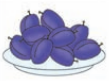  броја 9 и бројем 9 Пример1:На једном тањиру је 9 шљива. Колико је шљива укупно на 2, 3, 4, 5, 6, 7, 8, 9, 10 тањира?Можемо записати и овако:  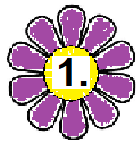   Повежи букет са одговарајућом вазом,а затим их обоји по жељи: 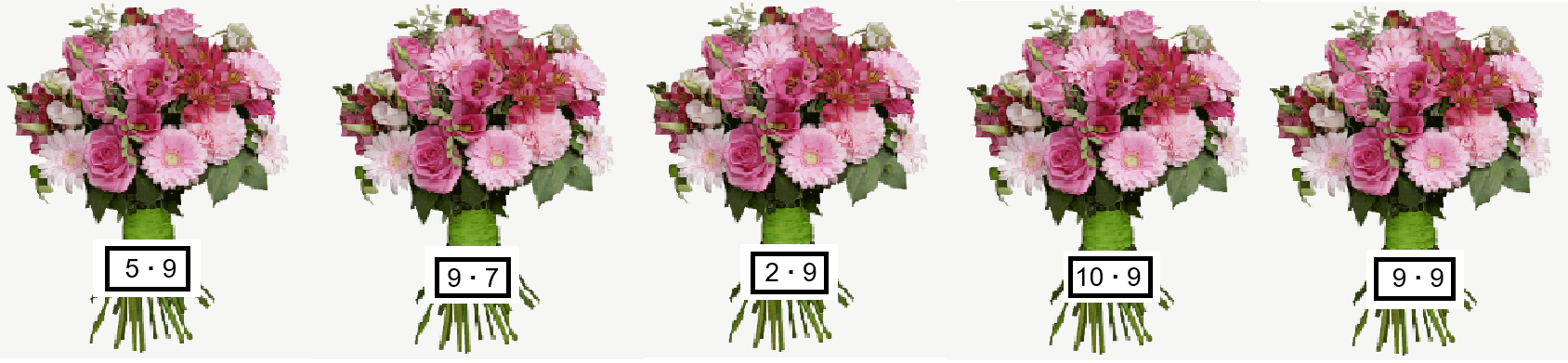 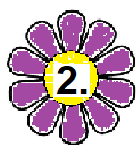 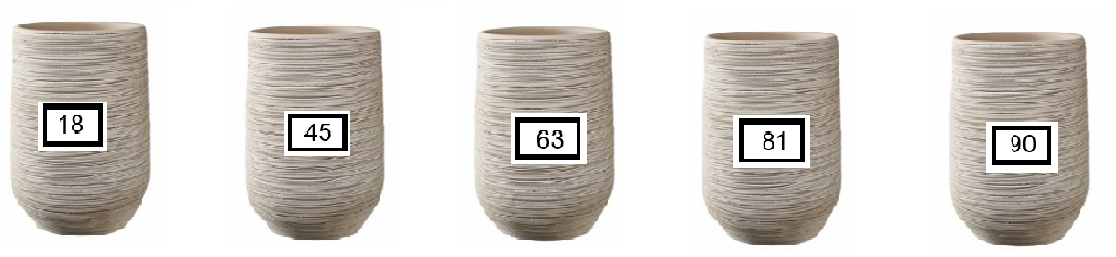 Заокружи одговарајући број: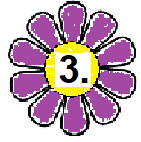 Попуни табелу: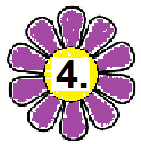  Израчунај број који је:а) 8 пута већи од броја 9               ______________________________________________________   б) 9 пута већи од броја 7          ______________________________________________________   в) 10 пута већи од броја 9         ______________________________________________________          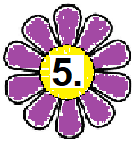 На девет полица је по 4 књига. Колико је укупно књига ?Решење: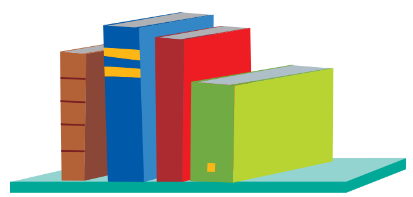           __________________________         Одговор:         _________________________________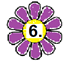              У три акваријума је било по 9 рибица.            а) Колико је укупно рибица?    _______________________________              ________________________________________________________             б) Колико је рибица остало ако је продато 6 рибица?              ________________________________________________________               ________________________________________________________приказујемо помоћу сликарачунамо рачунамо приказујемо помоћу сликасабирањеммножењем91 · 9 = 99 + 92 · 9 = 189 + 9 + 93 · 9 = 279 + 9 + 9 + 94 · 9 = 369 + 9 + 9 + 9 + 95 · 9 = 459 + 9 + 9 + 9 + 9 + 96 · 9 = 549 + 9 + 9 + 9 + 9 + 9 + 97 · 8 = 569 + 9 + 9 + 9 + 9 + 9 + 9 + 98 · 8 = 649 + 9 + 9 + 9 + 9 + 9 + 9 + 9 + 99 · 8 = 729 + 9 + 9 + 9 + 9 + 9 + 9 + 9 + 9 + 910 · 9 = 902 тањира по 9 шљива2 · 9 = 189 шљива на 2 тањира9 · 2 = 184 · 94 · 94 · 93236459 · 89 · 89 · 87276819 · 99 · 99 · 97281916 · 96 · 96 · 93945549 · 39 · 39 · 33227299 · 59 · 59 · 5455464A106031984527a · 9